ДЕЛОВАЯ ПРОГРАММА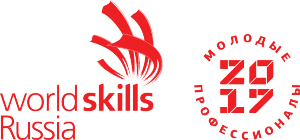 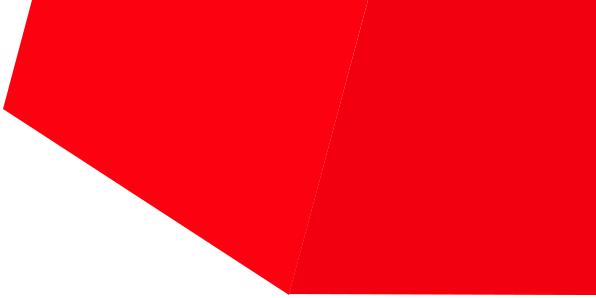 X Открытого регионального чемпионата «Молодые профессионалы» (WorldSkillsRussia) Чувашской Республики15 февраля 2022 года15 февраля 2022 года15 февраля 2022 года15 февраля 2022 года17.00-18.00Торжественная церемония открытия X Открытого регионального чемпионата «Молодые профессионалы» (WorldSkills Russia) Чувашской РеспубликиОн-лайн форматОн-лайн формат16 февраля 2022 года16 февраля 2022 года16 февраля 2022 года16 февраля 2022 года10:00-11:30Пленарное заседание «Новые векторы развития Движения «Ворлдскиллс»: от чемпионатов до реализации нацпроектов»Организатор: Минобразования Чувашии.Модератор: Хлебникова Ольга Апполоновна, заместитель министра образования и молодежной политики Чувашской РеспубликиВ фокусе обсуждения:Реализуем движение Ворлдскиллс – создаем будущее.Федеральный проект «Молодые профессионалы» национального проекта «Образование»– комплексная модернизация условий и подготовка конкурентоспособных кадров в соответствии с современными стандартами и передовыми технологиями, в том числе со стандартами Ворлдскиллс Россия.Национальный проект «Демография»: новые вызовы перед системой подготовки кадров, включения разных слоёв населения в трудовую деятельность. Целевая аудитория: представители региональных органов исполнительной власти Чувашской Республики, представители промышленных предприятий, представители Торгово-промышленной палаты Чувашской Республики, руководители образовательных организаций.г. Чебоксары, ул. Декабристов, д.17, актовый залПодключиться к конференции Zoomhttps://us02web.zoom.us/j/89538025937?pwd=Y21WNnZid1UzTDROSkdoUkZnZ2Jrdz09Идентификатор конференции: 895 3802 5937Код доступа: 219440г. Чебоксары, ул. Декабристов, д.17, актовый залПодключиться к конференции Zoomhttps://us02web.zoom.us/j/89538025937?pwd=Y21WNnZid1UzTDROSkdoUkZnZ2Jrdz09Идентификатор конференции: 895 3802 5937Код доступа: 21944013:00-15:00Семинар-практикум «Демонстрационный экзамен и независимая оценка квалификаций: новые возможности»Организатор: Региональный координационный центр Движения «Ворлдскиллс» в Чувашской РеспубликеМодератор: Крюковская Анна Петровна, старший методист Регионального координационного центра Движения «Ворлдскиллс» в Чувашской РеспубликеК участию приглашена  Карант Светлана Николаевна, менеджер проектовДепартамента оценки компетенций и квалификаций АНО «Агентство развития профессионального мастерства (Ворлдскиллс Россия)»В фокусе обсуждения:1.Национальная система квалификаций (НСК): назначение, структура, инструменты.2.Независимая оценка квалификаций: структура, оценочные средства.3.Сопряжение демонстрационного экзамена и профессионального экзамена НОК.4.Механизм учета результатов ДЭ ВСР  и ПЭ НОК.Целевая аудитория:  заместители руководителей образовательных организаций, курирующих проведение ДЭг. Чебоксарыул. Декабристов, д.17актовый залПодключиться к конференции Zoomhttps://us02web.zoom.us/j/89538025937?pwd=Y21WNnZid1UzTDROSkdoUkZnZ2Jrdz09Идентификатор конференции: 895 3802 5937Код доступа: 219440г. Чебоксарыул. Декабристов, д.17актовый залПодключиться к конференции Zoomhttps://us02web.zoom.us/j/89538025937?pwd=Y21WNnZid1UzTDROSkdoUkZnZ2Jrdz09Идентификатор конференции: 895 3802 5937Код доступа: 21944017 февраля  2022 года17 февраля  2022 года17 февраля  2022 года17 февраля  2022 года10:00-12:00Бриффинг «Интеграция движения «Ворлдскилс» в развитие туристической сферы Чувашской Республики»Организатор: Чебоксарский кооперативный техникум ЧувашпотребсоюзаМодератор: Соколова Надежда Леонидовна, заместитель директора по учебно-производственной работе Чебоксарского кооперативного техникума Чувашпотребсоюза.К участию приглашены:Трифонова Зоя Алексеевна, начальник отдела развития туризма и ремёсел Минэкономравития Чувашии;Прутчикова Наталья Сергеевна, представитель туристического бизнеса; Толчинская Светлана Владимировна, директор ООО «Вокруг света»; Иванова Анна Александровна,призёр Финала VIII Национального чемпионата «Молодые профессионалы» (WorldSkills Russia); Яковчук Ольга Владимировна, призёр Регионального чемпионата «Молодые профессионалы» (WorldSkills Russia),старший менеджер по туризму турагенства «Пегас Туристик».В фокусе обсуждения:1.. Проекты развития туристической индустрии Чувашской Республики и их реализация. 2. Взаимодействие образовательной среды с представителями туриндустрии.3. Профессиональное становление участников чемпионатов «Ворлдскиллс» в индустрии туристических услуг.Возможности программы «Туристический кешбэк».Целевая аудитория: молодые специалисты, студенты вузов, колледжей и техникумов.Бриффинг «Интеграция движения «Ворлдскилс» в развитие туристической сферы Чувашской Республики»Организатор: Чебоксарский кооперативный техникум ЧувашпотребсоюзаМодератор: Соколова Надежда Леонидовна, заместитель директора по учебно-производственной работе Чебоксарского кооперативного техникума Чувашпотребсоюза.К участию приглашены:Трифонова Зоя Алексеевна, начальник отдела развития туризма и ремёсел Минэкономравития Чувашии;Прутчикова Наталья Сергеевна, представитель туристического бизнеса; Толчинская Светлана Владимировна, директор ООО «Вокруг света»; Иванова Анна Александровна,призёр Финала VIII Национального чемпионата «Молодые профессионалы» (WorldSkills Russia); Яковчук Ольга Владимировна, призёр Регионального чемпионата «Молодые профессионалы» (WorldSkills Russia),старший менеджер по туризму турагенства «Пегас Туристик».В фокусе обсуждения:1.. Проекты развития туристической индустрии Чувашской Республики и их реализация. 2. Взаимодействие образовательной среды с представителями туриндустрии.3. Профессиональное становление участников чемпионатов «Ворлдскиллс» в индустрии туристических услуг.Возможности программы «Туристический кешбэк».Целевая аудитория: молодые специалисты, студенты вузов, колледжей и техникумов.г.Чебоксары, ул.К.Иванова, 96Ссылка на подключениеhttps://vk.me/join/AJQ1d63isx/OxjAggQr6J1cq10:00-12:00Открытый диалог «Роль наставничества в профессиональном самоопределении и социализации молодых специалистов» Организатор: ГАПОУ «Чебоксарский техникум ТрансСтройТех» Минобразования ЧувашииМодератор: Перепелкина Зинаида Юрьевна, заместитель директора по научно-методической, проектной и инновационной деятельности ГАПОУ «Чебоксарский техникум ТрансСтройТех» Минобразования ЧувашииК участию приглашен Тарасов Дмитрий Николаевич, главный инженер ООО «Строительное управление 28» В фокусе обсуждения:1. Наставничество: современные тенденции.2. Программа наставничества: методология и пути реализации.3.Наставничество на предприятии как эффективный инструмент профессиональной социализации выпускника.4.Опыт лучших практик наставничества на рабочем месте.Целевая аудитория: руководители и работники предприятий и организаций, молодые специалисты, заместители руководителей колледжей и техникумов.Открытый диалог «Роль наставничества в профессиональном самоопределении и социализации молодых специалистов» Организатор: ГАПОУ «Чебоксарский техникум ТрансСтройТех» Минобразования ЧувашииМодератор: Перепелкина Зинаида Юрьевна, заместитель директора по научно-методической, проектной и инновационной деятельности ГАПОУ «Чебоксарский техникум ТрансСтройТех» Минобразования ЧувашииК участию приглашен Тарасов Дмитрий Николаевич, главный инженер ООО «Строительное управление 28» В фокусе обсуждения:1. Наставничество: современные тенденции.2. Программа наставничества: методология и пути реализации.3.Наставничество на предприятии как эффективный инструмент профессиональной социализации выпускника.4.Опыт лучших практик наставничества на рабочем месте.Целевая аудитория: руководители и работники предприятий и организаций, молодые специалисты, заместители руководителей колледжей и техникумов.г. Чебоксары, ул. Кременского, дом 34, конференц-залТема: КонференцияВремя: 17 февр. 2022 10:00 AM МоскваПодключиться к конференции Zoomhttps://us06web.zoom.us/j/86035521123?pwd=VlFiTTMrbEhlbEtRLzl2TW5vNVVjQT09Идентификатор конференции: 860 3552 1123Код доступа: b6g0Da10:00-12:00Презентационная площадка  «Новейшие технологии в геодезическом производстве»Организатор: Чебоксарский техникум строительства и городского хозяйства Минобразования Чувашии (ГАПОУ ЧР «ЧТСГХ»)Модератор: Кудряшов Сергей Владимирович, директор ГАПОУ ЧР «ЧТСГХ»К участию приглашен Сайфутдинов Тахир Радикович, ведущий специалист ООО «Геостройизыскания»В фокусе обсуждения:1.Роль новейших геодезических приборов в процессе подготовки специалистов.2.Пути и перспективы развития геодезического образования.3.Знакомство с новыми видами роботизированных тахеометров, ГНСС приемников, лазерных сканеров Sokkia.Целевая аудитория: руководители и работники предприятий и организаций, молодые специалисты, преподаватели и студенты колледжей и техникумовПрезентационная площадка  «Новейшие технологии в геодезическом производстве»Организатор: Чебоксарский техникум строительства и городского хозяйства Минобразования Чувашии (ГАПОУ ЧР «ЧТСГХ»)Модератор: Кудряшов Сергей Владимирович, директор ГАПОУ ЧР «ЧТСГХ»К участию приглашен Сайфутдинов Тахир Радикович, ведущий специалист ООО «Геостройизыскания»В фокусе обсуждения:1.Роль новейших геодезических приборов в процессе подготовки специалистов.2.Пути и перспективы развития геодезического образования.3.Знакомство с новыми видами роботизированных тахеометров, ГНСС приемников, лазерных сканеров Sokkia.Целевая аудитория: руководители и работники предприятий и организаций, молодые специалисты, преподаватели и студенты колледжей и техникумовЧувашская Республика, г. Чебоксары, Московский проспект, дом 35, ауд. А408Время: 17 февр. 2022 10:00 AM Москва Подключиться к конференции Zoomhttps://us05web.zoom.us/j/7143463335?pwd=VWZDU0c4eUk3RmFlaDZ5NStQSGFxZz09 Идентификатор конференции: 714 346 3335Код доступа: M1xfDT13:00-15:00Круглый стол «Подготовка и закрепление кадров аграрного профиля на предприятиях Чувашии»Организатор: Цивильский аграрно-технологический техникум Минобразования ЧувашииМодератор: Спиридонов Павел Александрович, заместитель директора по учебно-производственной работе, руководитель Многофункционального центра прикладных квалификаций Цивильского аграрно-технологического техникума Минобразования ЧувашииК участию приглашены:Артамонов Сергей Геннадьевич, Заместитель Председателя Кабинета Министров Чувашской Республики – министр сельского хозяйства Чувашской Республики.Беккер Сергей Фёдорович, Глава администрации Цивильского района; Марков Борис Николаевич, заместитель главы администрации Цивильского района, начальник отдела развития АПК и муниципальной собственности;Ильин Анатолий Сергеевич, директор ООО «ВДС»; Дмитриев Андрей Анатольевич, генеральный директор АО «Агрофирма «Куснар»;Федотов Юрий Александрович, директор филиала ООО «Авангард «Цивильский бекон».В фокусе обсуждения:1.Использование возможностей компетенции WorldSkills «Эксплуатация сельскохозяйственных машин» для повышения качества подготовки выпускников.2.Оценка работодателем компетенций студентов по специальности 35.02.16 Эксплуатация и ремонт сельскохозяйственной техники и оборудования.3.Кадровое обеспечение предприятий агропромышленного комплекса Чувашской Республики.Целевая аудитория: руководители предприятий  агропромышленного комплекса, руководители профессиональных образовательных организаций сельскохозяйственного профиля, педагогические работники, студенты выпускных курсовКруглый стол «Подготовка и закрепление кадров аграрного профиля на предприятиях Чувашии»Организатор: Цивильский аграрно-технологический техникум Минобразования ЧувашииМодератор: Спиридонов Павел Александрович, заместитель директора по учебно-производственной работе, руководитель Многофункционального центра прикладных квалификаций Цивильского аграрно-технологического техникума Минобразования ЧувашииК участию приглашены:Артамонов Сергей Геннадьевич, Заместитель Председателя Кабинета Министров Чувашской Республики – министр сельского хозяйства Чувашской Республики.Беккер Сергей Фёдорович, Глава администрации Цивильского района; Марков Борис Николаевич, заместитель главы администрации Цивильского района, начальник отдела развития АПК и муниципальной собственности;Ильин Анатолий Сергеевич, директор ООО «ВДС»; Дмитриев Андрей Анатольевич, генеральный директор АО «Агрофирма «Куснар»;Федотов Юрий Александрович, директор филиала ООО «Авангард «Цивильский бекон».В фокусе обсуждения:1.Использование возможностей компетенции WorldSkills «Эксплуатация сельскохозяйственных машин» для повышения качества подготовки выпускников.2.Оценка работодателем компетенций студентов по специальности 35.02.16 Эксплуатация и ремонт сельскохозяйственной техники и оборудования.3.Кадровое обеспечение предприятий агропромышленного комплекса Чувашской Республики.Целевая аудитория: руководители предприятий  агропромышленного комплекса, руководители профессиональных образовательных организаций сельскохозяйственного профиля, педагогические работники, студенты выпускных курсовг. Цивильск, ул.Павла Иванова, д.9Время: 17 февр. 2022 01:00 PM МоскваПодключиться к конференции Zoomhttps://us04web.zoom.us/j/8568018224?pwd=SrxAjYe-ASgd6wC0jUWCRAQ5v-BHDu.1 Идентификатор конференции: 856 801 8224Код доступа: 77713:00-15:00Бизнес-семинар «Инновационные решения для металлообрабатывающего производства»Организатор: МЦК-ЧЭМК Минобразования ЧувашииМодератор: Поликарпов Игорь Львович, начальник отдела практики и трудоустройства МЦК-ЧЭМК Минобразования ЧувашииК участию приглашен Кудинов Александр Сергеевич, руководитель группы компании «Сименс Россия».В фокусе обсуждения: 1.Совершенствование взаимодействия бизнес-партнеров в машиностроительной отрасли.2.Цифровой консалтинг как инструмент оценки и планирования.3.Создание системы мониторинга и сбора данных со станков разных производителей на базе BFC.4.Учебные решения и возможности компании Siemens для образования и повышения квалификации.Целевая аудитория: представители Минпромэнерго Чувашии, представители промышленных предприятий города Чебоксары, представители образовательных организацийБизнес-семинар «Инновационные решения для металлообрабатывающего производства»Организатор: МЦК-ЧЭМК Минобразования ЧувашииМодератор: Поликарпов Игорь Львович, начальник отдела практики и трудоустройства МЦК-ЧЭМК Минобразования ЧувашииК участию приглашен Кудинов Александр Сергеевич, руководитель группы компании «Сименс Россия».В фокусе обсуждения: 1.Совершенствование взаимодействия бизнес-партнеров в машиностроительной отрасли.2.Цифровой консалтинг как инструмент оценки и планирования.3.Создание системы мониторинга и сбора данных со станков разных производителей на базе BFC.4.Учебные решения и возможности компании Siemens для образования и повышения квалификации.Целевая аудитория: представители Минпромэнерго Чувашии, представители промышленных предприятий города Чебоксары, представители образовательных организацийг. Чебоксары, пр. Ленина, 6 конференц-зал17 февраля 2022 г., 13:00 Europe/Moscow(GMT+3:00) Подключиться к конференции Zoomhttps://us05web.zoom.us/j/5668100862?pwd=NE5yNG9OblN0dXFGWHB5Q000TlZ0dz09     Идентификатор конференции: 566 810 0862 Код: 8U5qiB18 февраля  2022 года18 февраля  2022 года18 февраля  2022 года18 февраля  2022 года10.00-12:00Семинар «Молодежная повестка: добровольчество и волонтерство»Организатор: Чебоксарский техникум строительства и городского хозяйства Минобразования Чувашии (ГАПОУ ЧР «ЧТСГХ»)Модератор: Кудряшов Сергей Владимирович, директор ГАПОУ ЧР «ЧТСГХ»К участию приглашен Трофимов Станислав Олегович, начальник отдела молодежного и общественного развития Администрации г.ЧебоксарыВ фокусе обсуждения: 1.Нормативно-правовое обеспечение волонтерской деятельности.2.Основные направления и способы организации волонтерской работы в Чувашской Республике.3.Развитие у студентов нравственных качеств путем пропаганды идей добровольческого труда.4.Лучшие практики организации волонтерской работы в Чувашской Республике.Целевая аудитория: заместители руководителей образовательных организаций,  педагоги-организаторы, представители волонтерских объединенийСеминар «Молодежная повестка: добровольчество и волонтерство»Организатор: Чебоксарский техникум строительства и городского хозяйства Минобразования Чувашии (ГАПОУ ЧР «ЧТСГХ»)Модератор: Кудряшов Сергей Владимирович, директор ГАПОУ ЧР «ЧТСГХ»К участию приглашен Трофимов Станислав Олегович, начальник отдела молодежного и общественного развития Администрации г.ЧебоксарыВ фокусе обсуждения: 1.Нормативно-правовое обеспечение волонтерской деятельности.2.Основные направления и способы организации волонтерской работы в Чувашской Республике.3.Развитие у студентов нравственных качеств путем пропаганды идей добровольческого труда.4.Лучшие практики организации волонтерской работы в Чувашской Республике.Целевая аудитория: заместители руководителей образовательных организаций,  педагоги-организаторы, представители волонтерских объединенийг. Чебоксары, Московский проспект, дом 35, ауд. А408Время: 18 февр. 2022 10:00 AM Москва Подключиться к конференции Zoomhttps://us05web.zoom.us/j/7143463335?pwd=VWZDU0c4eUk3RmFlaDZ5NStQSGFxZz09 Идентификатор конференции: 714 346 3335Код доступа: M1xfDT10:00-12:00Семплинг-сессия «Первая профессия: от профориентации до построения индивидуальной образовательной траектории»Организатор: Новочебоксарский химико-механический техникум Минобразования ЧувашииМодератор: Николаева Мария Николаевна, руководитель Центра опережающей профессиональной подготовкиВ фокусе обсуждения:Центр опережающей профессиональной подготовки – агрегатор и оператор ресурсов региона для профессиональной ориентации школьников.Организация профориентационного взаимодействия: родитель – учащийся – образовательная организация – работодатель.Возможности использования образовательной платформы Центра опережающей профессиональной подготовки для получения школьниками первой профессии.Презентация образовательных программ.К участию приглашены:Родионова Светлана Васильевна, начальник отдела образования администрации г. Новочебоксарска; Эндюськина Альбина Николаевна, руководитель МБОУ «Центр мониторинга образования и психолого-педагогического сопровождения города Новочебоксарска Чувашской Республики»Целевая аудитория: заместители руководителей профессиональных образовательных организаций; руководители общеобразовательных организаций и образовательных организаций дополнительного образования детейСемплинг-сессия «Первая профессия: от профориентации до построения индивидуальной образовательной траектории»Организатор: Новочебоксарский химико-механический техникум Минобразования ЧувашииМодератор: Николаева Мария Николаевна, руководитель Центра опережающей профессиональной подготовкиВ фокусе обсуждения:Центр опережающей профессиональной подготовки – агрегатор и оператор ресурсов региона для профессиональной ориентации школьников.Организация профориентационного взаимодействия: родитель – учащийся – образовательная организация – работодатель.Возможности использования образовательной платформы Центра опережающей профессиональной подготовки для получения школьниками первой профессии.Презентация образовательных программ.К участию приглашены:Родионова Светлана Васильевна, начальник отдела образования администрации г. Новочебоксарска; Эндюськина Альбина Николаевна, руководитель МБОУ «Центр мониторинга образования и психолого-педагогического сопровождения города Новочебоксарска Чувашской Республики»Целевая аудитория: заместители руководителей профессиональных образовательных организаций; руководители общеобразовательных организаций и образовательных организаций дополнительного образования детейг.Новочебоксарк, ул.Ж.Крутовой, д. 2 корп. 1,ЦОППСсылка для подключенияhttps://youtu.be/rGl1HIU7mD814:00-16:00Конференция «Участие профессиональных образовательных организаций и школ г. Канаш в реализации регионального проекта «УПК-21-Учебно-производственные классы»Организатор: ГАПОУ «КанТЭТ» Минобразования ЧувашииМодератор: Назмутдинов Ильсур Ринатович, директор ГАПОУ «КанТЭТ» Минобразования ЧувашииВ фокусе обсуждения: 1.Механизм реализации проекта «УПК-21» по трансформации системы профессиональной ориентации и профильного обучения в общеобразовательных организациях путем создания единого образовательного пространства «Школа-Техникум/ВУЗ-Предприятие».2.Обсуждение вопросов  ранней профориентации и перспективной подготовки кадров для экономики Чувашии.Целевая аудитория: представители отдела образования администраций  г.Канаш и Канашского района директора школ и профессиональных образовательных организаций г. Канаш, представители промышленных предприятий г.КанашКонференция «Участие профессиональных образовательных организаций и школ г. Канаш в реализации регионального проекта «УПК-21-Учебно-производственные классы»Организатор: ГАПОУ «КанТЭТ» Минобразования ЧувашииМодератор: Назмутдинов Ильсур Ринатович, директор ГАПОУ «КанТЭТ» Минобразования ЧувашииВ фокусе обсуждения: 1.Механизм реализации проекта «УПК-21» по трансформации системы профессиональной ориентации и профильного обучения в общеобразовательных организациях путем создания единого образовательного пространства «Школа-Техникум/ВУЗ-Предприятие».2.Обсуждение вопросов  ранней профориентации и перспективной подготовки кадров для экономики Чувашии.Целевая аудитория: представители отдела образования администраций  г.Канаш и Канашского района директора школ и профессиональных образовательных организаций г. Канаш, представители промышленных предприятий г.Канашг. Канаш, Ибресинское шоссе д.1(Актовый зал)Время: 18 февр. 2022 14:00 PM МоскваПодключиться к конференции Zoomhttps://us02web.zoom.us/j/82991320576?pwd=bTcxQmpSYlNQZ2dQUWtTUzBDT2JkQT09Идентификатор конференции: 829 9132 0576Код доступа: MwS8p119 февраля  2022 года.19 февраля  2022 года.19 февраля  2022 года.19 февраля  2022 года.14:00-16:00Церемония торжественного закрытия X Открытого регионального чемпионата «Молодые профессионалы» (WorldSkills Russia) Чувашской РеспубликиЦеремония торжественного закрытия X Открытого регионального чемпионата «Молодые профессионалы» (WorldSkills Russia) Чувашской РеспубликиОн-лайн формат